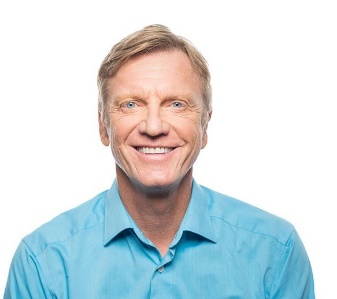 VaardighedenVaardigheden die ik heb opgedaan tijdens of naast mijn werk zijn. Vlotte bediening en klantgericht handelen.werkervaringBarman – Vapiano Rotterdam – 01-01-2015 – hedenAls barman was ik verantwoordelijk voor de bestellingen opnemen van klanten die kwamen eten. Ook ben ik daardoor verantwoordelijk geweest over de desserts.Ober – Humphrey’s Breda – 01-01-2013 – 31-12-2014Eten uitserveren, drankjes opnemen, keuken schoonmaken.OpleidingenVMBO - Behaald: 12-05-2012 - Middelbare school AmsterdamVrijwilligerswerk Ruim 10 jaar lang ben ik voorzitter geweest van de handbalvereniging in Amsterdam.